ПРОЕКТ межевания территории городского округа 
"Город Архангельск" в границах элемента планировочной структуры: 
ул. Героя Советского Союза Петра Лушева, ул. Холмогорская, ул. Дачная, просп. Ленинградский площадью 33,0843 гаI. Основная часть проекта межевания территории1. Текстовая часть проекта межевания территории1. Перечень и сведения о площади образуемых земельных участков, 
в том числе возможные способы их образованияВ результате анализа исходной документации выявлено, 
что проектируемые земельные участки, расположенные в границах элемента планировочной структуры: ул. Героя Советского Союза Петра Лушева, 
ул. Холмогорская, ул. Дачная, просп. Ленинградский в кадастровом квартале 29:22:060417, формируются на территории, в отношении которой разработан проект планировки района "Майская горка" муниципального образования "Город Архангельск", утвержденного распоряжением мэра города Архангельска от 20 февраля 2015 года № 425р (с изменениями).Категория земель территории, в границах которой разрабатывается проект межевания территории – земли населенных пунктов. Площадь территории проектирования составляет 33,0843 га. Функциональные зоны согласно генеральному плану муниципального образования "Город Архангельск", утвержденному постановлением министерства строительства и архитектуры Архангельской области от 2 апреля 2020 года № 37-п (с изменениями), в границах которых разрабатывается проект межевания территории: зона застройки многоэтажными жилыми домами;зона специализированной общественной застройки;зона застройки индивидуальными жилыми домами;транспортная зона.Территориальные зоны согласно правилам землепользования и застройки городского округа "Город Архангельск", утвержденным постановлением министерства строительства и архитектуры Архангельской области 
от 29 сентября 2020 года № 68-п (с изменениями), в границах которых разрабатывается проект межевания территории:зона застройки многоэтажными жилыми домами (кодовое обозначение – Ж4);зона специализированной общественной застройки (кодовое 
обозначение – О2);зона застройки индивидуальными жилыми домами (кодовое 
обозначение – Ж1);транспортная зона (кодовое обозначение – Т).Формирование проектных границ земельных участков выполнено 
в пределах красных линий с учетом существующей градостроительной ситуации и фактического использования территории, местоположения границ земельных участков, сведения о которых содержатся в Едином государственном реестре недвижимости.В соответствии с картой планируемого размещения автомобильных дорог местного значения муниципального образования "Город Архангельск", включая создание и обеспечение функционирования парковок, в составе генерального плана муниципального образования "Город Архангельск", утвержденного постановлением министерства строительства и архитектуры Архангельской области от 2 апреля 2020 года № 37-п (с изменениями), транспортная связь обеспечивается:по ул. Героя Советского Союза Петра Лушева – улице местного значения;по ул. Холмогорской – улице местного значения;по ул. Дачной – улице местного значения;по просп. Ленинградскому – магистральной улице общегородского значения регулируемого движения.Проектом межевания территории предусмотрено образование земельных участков путем выполнения кадастровых работ:образование земельного участка 29:22:060417:ЗУ5 площадью 831 кв. м 
с видом разрешенного использования "Бытовое обслуживание" из земель, находящихся в государственной или муниципальной собственности;образование земельного участка 29:22:060417:ЗУ6 площадью 4 078 кв. м 
с видом разрешенного использования "Среднеэтажная жилая застройка" 
из земель, находящихся в государственной или муниципальной собственности;образование земельного участка 29:22:060417:ЗУ7 площадью 999 кв. м 
с видом разрешенного использования "Для индивидуального жилищного строительства" из земель, находящихся в государственной или муниципальной собственности;образование земельного участка 29:22:060417:ЗУ8 площадью 816 кв. м 
с видом разрешенного использования "Для индивидуального жилищного строительства" из земель, находящихся в государственной или муниципальной собственности;образование земельного участка 29:22:060417:ЗУ9 площадью 952 кв. м 
с видом разрешенного использования "Для индивидуального жилищного строительства" из земель, находящихся в государственной или муниципальной собственности;образование земельного участка 29:22:060417:ЗУ10 площадью 959 кв. м
с видом разрешенного использования "Для индивидуального жилищного строительства" из земель, находящихся в государственной или муниципальной собственности;образование земельного участка 29:22:060417:ЗУ11 площадью 1 284 кв. м с видом разрешенного использования "Для индивидуального жилищного строительства" из земель, находящихся в государственной или муниципальной собственности;образование земельного участка 29:22:060417:ЗУ12 площадью 1 184 кв. м с видом разрешенного использования "Для индивидуального жилищного строительства" из земель, находящихся в государственной или муниципальной собственности;образование земельного участка 29:22:060417:ЗУ13 площадью 1 114 кв. м с видом разрешенного использования "Для индивидуального жилищного строительства" из земель, находящихся в государственной или муниципальной собственности;образование земельного участка 29:22:060417:ЗУ14 площадью 889 кв. м 
с видом разрешенного использования "Для индивидуального жилищного строительства" из земель, находящихся в государственной или муниципальной собственности;образование земельного участка 29:22:060417:ЗУ15 площадью 920 кв. м 
с видом разрешенного использования "Для индивидуального жилищного строительства" из земель, находящихся в государственной или муниципальной собственности;образование земельного участка 29:22:060417:ЗУ16 площадью 826 кв. м 
с видом разрешенного использования "Для индивидуального жилищного строительства" из земель, находящихся в государственной или муниципальной собственности;образование земельного участка 29:22:060417:ЗУ17 площадью 967 кв. м 
с видом разрешенного использования "Для индивидуального жилищного строительства" из земель, находящихся в государственной или муниципальной собственности;образование земельного участка 29:22:060417:ЗУ18 площадью 1 358 кв. м с видом разрешенного использования "Для индивидуального жилищного строительства" из земель, находящихся в государственной или муниципальной собственности;образование земельного участка 29:22:060417:ЗУ19 площадью 4 749 кв. м с видом разрешенного использования "Среднеэтажная жилая застройка" перераспределением земельного участка с кадастровым номером 29:22:060417:43 и земель, находящихся в государственной или муниципальной собственности;образование земельного участка 29:22:060417:ЗУ20 площадью 6 120 кв. м с видом разрешенного использования "Среднеэтажная жилая застройка" перераспределением земельного участка с кадастровым номером 29:22:060417:42 и земель, находящихся в государственной или муниципальной собственности;образование земельного участка 29:22:060417:ЗУ21 площадью 2 130 кв. м с видом разрешенного использования "Среднеэтажная жилая застройка" раздел земельного участка с кадастровым номером 29:22:060417:53 с сохранением 
в измененных границах;образование земельного участка 29:22:060417:ЗУ22 площадью 2 058 кв. м с видом разрешенного использования "Среднеэтажная жилая застройка" раздел земельного участка с кадастровым номером 29:22:060417:53 с сохранением 
в измененных границах;образование земельного участка 29:22:060417:ЗУ23 площадью 2 365 кв. м с видом разрешенного использования "Среднеэтажная жилая застройка" раздел земельного участка с кадастровым номером 29:22:060417:53 с сохранением 
в измененных границах;образование земельного участка 29:22:060417:ЗУ24 площадью 881 кв. м 
с видом разрешенного использования "Среднеэтажная жилая застройка" раздел земельного участка с кадастровым номером 29:22:060417:53 с сохранением 
в измененных границах;образование земельного участка 29:22:060417:ЗУ25 площадью 1 605 кв. м с видом разрешенного использования "Среднеэтажная жилая застройка" раздел земельного участка с кадастровым номером 29:22:060417:53 с сохранением 
в измененных границах;образование земельного участка 29:22:060417:ЗУ26 площадью 1 472 кв. м с видом разрешенного использования "Среднеэтажная жилая застройка" раздел земельного участка с кадастровым номером 29:22:060417:53 с сохранением 
в измененных границах;образование земельного участка 29:22:060417:ЗУ27 площадью 2 475 кв. м с видом разрешенного использования "Среднеэтажная жилая застройка" раздел земельного участка с кадастровым номером 29:22:060417:53 с сохранением 
в измененных границах;образование земельного участка 29:22:060417:ЗУ28 площадью 3 332 кв. м с видом разрешенного использования "Среднеэтажная жилая застройка" раздел земельного участка с кадастровым номером 29:22:060417:53 с сохранением 
в измененных границах;образование земельного участка 29:22:060417:ЗУ32 площадью 1 275 кв. м с видом разрешенного использования "Для индивидуального жилищного строительства" из земель, находящихся в государственной или муниципальной собственности;образование земельного участка 29:22:060417:ЗУ35 площадью 1 643 кв. м с видом разрешенного использования "Для индивидуального жилищного строительства" из земель, находящихся в государственной или муниципальной собственности.Перечень и сведения о площади образуемых земельных участков представлены в таблице № 1, каталог координат образуемых земельных участков – в таблице № 2.Таблица № 1Таблица № 22. Перечень и площади образуемых земельных участков, которые будут отнесены к территориям общего пользования или имуществу общего пользования, в том числе в отношении которых предполагается резервирование и (или) изъятие для государственных или муниципальных нуждПроектом межевания территории предусмотрено образование земельных участков, которые будут отнесены к территориям общего пользования:образование земельного участка 29:22:060417:ЗУ1 площадью 4 194 кв. м 
с видом разрешенного использования "Благоустройство территории; Улично-дорожная сеть" из земель, находящихся в государственной или муниципальной собственности;образование земельного участка 29:22:060417:ЗУ2 площадью 278 кв. м 
с видом разрешенного использования "Благоустройство территории; Улично-дорожная сеть" из земель, находящихся в государственной или муниципальной собственности;образование земельного участка 29:22:060417:ЗУ3 площадью 93 кв. м 
с видом разрешенного использования "Благоустройство территории; Коммунальное обслуживание" из земель, находящихся в государственной или муниципальной собственности;образование земельного участка 29:22:060417:ЗУ4 площадью 810 кв. м 
с видом разрешенного использования "Благоустройство территории; Коммунальное обслуживание" из земель, находящихся в государственной или муниципальной собственности;образование земельного участка 29:22:060417:ЗУ29 площадью 5 798 кв. м с видом разрешенного использования "Благоустройство территории; Улично-дорожная сеть" из земель, находящихся в государственной или муниципальной собственности;образование земельного участка 29:22:060417:ЗУ30 площадью 8 299 кв. м с видом разрешенного использования "Отдых (рекреация)" из земель, находящихся в государственной или муниципальной собственности;образование земельного участка 29:22:060417:ЗУ31 площадью 2 907 кв. м с видом разрешенного использования "Отдых (рекреация)" из земель, находящихся в государственной или муниципальной собственности;образование земельного участка 29:22:060417:ЗУ33 площадью 4 120 кв. м с видом разрешенного использования "Благоустройство территории; Улично-дорожная сеть" из земель, находящихся в государственной или муниципальной собственности;образование земельного участка 29:22:060417:ЗУ34 площадью 2 723 кв. м с видом разрешенного использования "Благоустройство территории; Улично-дорожная сеть" из земель, находящихся в государственной или муниципальной собственности.Перечень и сведения о площади образуемых земельных участков представлены в таблице № 3, каталог координат – в таблице № 4.Таблица № 3Таблица № 43. Вид разрешенного использования образуемых земельных участков 
в соответствии с проектом планировки территорииВиды разрешенного использования образуемых земельных участков 
в соответствии с проектом планировки территории представлены в таблице 
№ 5.Таблица № 54. Целевое назначение лесов, вид (виды) разрешенного использования лесного участка, количественные и качественные характеристики лесного участка, сведения о нахождении лесного участка в границах особо защитных участков лесовИнформация о целевом назначении лесов, виде разрешенного использования лесного участка, количественные и качественные характеристики лесного участка, сведения о нахождении лесного участка 
в границах особо защитных участков лесов в данном проекте не отображается 
в связи с отсутствием в границах проектирования лесных участков.5. Сведения о границах территории, в отношении которой утвержден проект межевания, содержащие перечень координат характерных точек этих границ в системе координат, используемой для ведения Единого государственного реестра недвижимостиСведения о границах территории, в отношении которой утвержден проект межевания, содержащие перечень координат характерных точек этих границ 
в системе координат, используемой для ведения Единого государственного реестра недвижимости, приведены в таблице № 6. Координаты характерных точек границ территории, в отношении которой утвержден проект межевания, определяются в соответствии с требованиями к точности определения координат характерных точек границ, установленных в соответствии 
с Градостроительным кодексом Российской Федерации для территориальных зон.Таблица № 62. Чертежи межевания территорииГрафическая часть основной части проекта межевания территории выполнена в составе следующего чертежа:чертеж межевания территории с указанием границ образуемых 
и изменяемых земельных участков (масштаб 1:1500) представлен в приложении  к настоящему проекту межевания.На чертеже межевания отображены:границы существующих элементов планировочной структуры;красные линии, утвержденные в составе проекта планировки территории района "Майская горка" муниципального образования "Город Архангельск", утвержденного распоряжением мэра города Архангельска от 20 февраля 
2015 года № 425р (с изменениями);линии отступа от красных линий в целях определения мест допустимого размещения зданий, строений, сооружений (в соответствии с правилам землепользования и застройки городского округа "Город Архангельск", утвержденными постановлением министерства строительства и архитектуры Архангельской области от 29 сентября 2020 года № 68-п (с изменениями), минимальный отступ зданий, строений, сооружений от красных линий вновь строящихся или реконструируемых зданий, строений, сооружений должен быть на расстоянии не менее 3 метров);границы образуемых и изменяемых земельных участков, условные номера образуемых земельных участков;границы публичных сервитутов.________________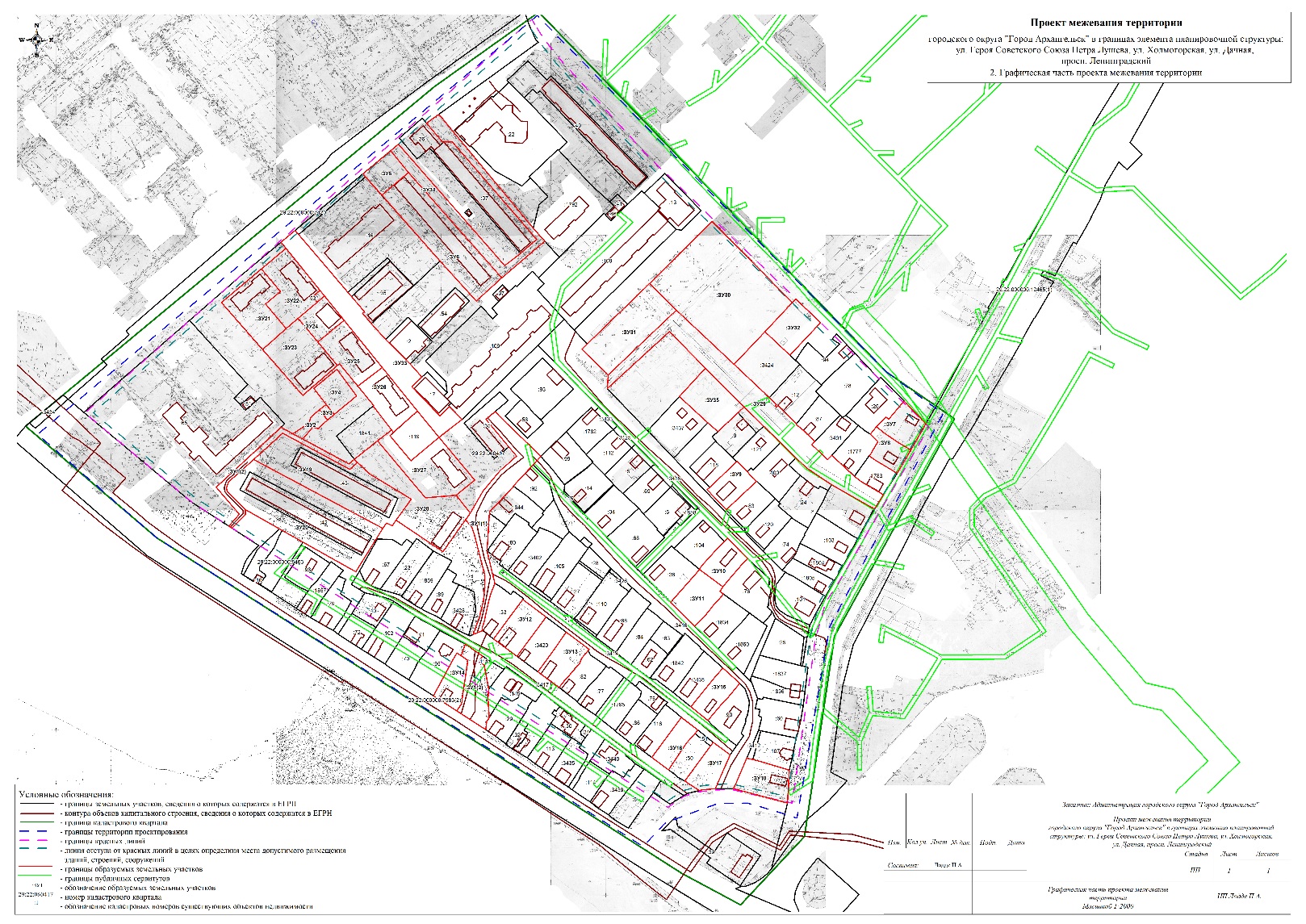 ________________УТВЕРЖДЕНпостановлением Главыгородского округа"Город Архангельск"от 8 февраля 2024 г. № 161Проектируемый земельный участок, обозначениеПроектная площадь, кв.мИсходные характеристики29:22:060417:ЗУ5831Земли государственной собственности29:22:060417:ЗУ64 078Земли государственной собственности29:22:060417:ЗУ7999Земли государственной собственности29:22:060417:ЗУ8816Земли государственной собственности29:22:060417:ЗУ9952Земли государственной собственности29:22:060417:ЗУ10959Земли государственной собственности29:22:060417:ЗУ111 284Земли государственной собственности29:22:060417:ЗУ121 184Земли государственной собственности29:22:060417:ЗУ131 114Земли государственной собственности29:22:060417:ЗУ14889Земли государственной собственности29:22:060417:ЗУ15920Земли государственной собственности29:22:060417:ЗУ16826Земли государственной собственности29:22:060417:ЗУ17967Земли государственной собственности29:22:060417:ЗУ181 358Земли государственной собственности29:22:060417:ЗУ194 749Перераспределение земельного участка с кадастровым номером 29:22:060417:43 и земель, находящихся в государственной или муниципальной собственности29:22:060417:ЗУ206 120Перераспределение земельного участка с кадастровым номером 29:22:060417:42 и земель, находящихся в государственной или муниципальной собственности29:22:060417:ЗУ212 130Раздел земельного участка с кадастровым номером 29:22:060417:53 с сохранением в измененных границах29:22:060417:ЗУ222 058Раздел земельного участка с кадастровым номером 29:22:060417:53 с сохранением в измененных границах29:22:060417:ЗУ232 365Раздел земельного участка с кадастровым номером 29:22:060417:53 с сохранением в измененных границах29:22:060417:ЗУ24881Раздел земельного участка с кадастровым номером 29:22:060417:53 с сохранением в измененных границах29:22:060417:ЗУ251 605Раздел земельного участка с кадастровым номером 29:22:060417:53 с сохранением в измененных границах29:22:060417:ЗУ261 472Раздел земельного участка с кадастровым номером 29:22:060417:53 с сохранением в измененных границах29:22:060417:ЗУ272 475Раздел земельного участка с кадастровым номером 29:22:060417:53 с сохранением в измененных границах29:22:060417:ЗУ283 332Раздел земельного участка с кадастровым номером 29:22:060417:53 с сохранением в измененных границах29:22:060417:ЗУ321 275Земли государственной собственности29:22:060417:ЗУ351 643Земли государственной собственностиПроектируемый земельный участок, обозначениеСистема координат МСК-29Система координат МСК-29Проектируемый земельный участок, обозначениеКоординатыКоординатыПроектируемый земельный участок, обозначениеXY29:22:060417:ЗУ5648965,88648987,80648968,65648947,16648963,29648965,882525732,302525756,602525773,562525750,132525734,602525732,3029:22:060417:ЗУ6648968,65648876,08648854,20648889,38648947,16648968,652525773,562525861,982525839,552525805,222525750,132525773,5629:22:060417:ЗУ7648753,85648756,18648762,83648761,07648778,16648758,25648733,95648740,58648748,14648753,852526207,822526209,602526216,252526218,672526231,962526252,542526239,722526227,752526215,742526207,8229:22:060417:ЗУ8648746,90648753,85648748,14648740,58648733,95648712,18648714,97648722,65648726,85648737,82648740,18648746,902526202,462526207,822526215,742526227,752526239,722526228,292526223,472526209,342526202,412526208,242526209,722526202,4629:22:060417:ЗУ9648692,92648713,75648717,14648717,42648708,73648705,85648700,07648673,15648690,84648692,922526058,252526078,562526081,992526082,502526091,942526094,212526100,712526074,092526056,082526058,2529:22:060417:ЗУ10648647,30648629,28648626,94648624,59648620,79648613,16648603,05648617,87648618,16648622,88648634,23648644,27648647,302526076,412526095,522526092,992526090,542526087,792526081,602526073,702526052,022526051,712526055,062526064,382526073,632526076,4129:22:060417:ЗУ11648617,87648603,05648598,73648596,39648585,96648575,80648566,14648587,31648617,872526052,022526073,702526071,292526074,722526065,862526058,302526049,622526026,942526052,0229:22:060417:ЗУ12648584,47648569,37648532,68648547,64648568,76648584,472525892,282525914,102525888,982525867,092525881,402525892,2829:22:060417:ЗУ13648556,35648541,51648540,36648537,40648533,58648528,37648515,02648513,50648505,88648519,35648539,68648556,352525932,912525954,362525953,422525951,242525948,152525946,142525935,462525933,982525928,302525908,492525922,262525932,9129:22:060417:ЗУ14648533,57648531,19648527,22648487,19648481,09648493,90648526,75648533,572525834,162525838,252525844,472525840,022525836,042525814,462525830,582525834,1629:22:060417:ЗУ15648529,16648515,89648502,99648497,36648485,32648480,94648492,87648519,32648529,162526076,562526092,462526082,532526077,482526068,052526064,872526048,842526068,702526076,5629:22:060417:ЗУ16648482,86648471,89648468,73648459,84648434,72648445,56648482,862526040,522526056,082526053,512526046,182526030,712526015,092526040,5229:22:060417:ЗУ17648461,31648450,60648419,18648417,72648417,01648425,22648457,90648461,312526070,332526086,262526073,932526062,092526059,592526045,902526068,012526070,3329:22:060417:ЗУ18648448,18648447,10648444,68648438,72648408,67648419,91648448,182526101,472526107,032526117,682526140,622526139,962526090,652526101,4729:22:060417:ЗУ19648727,30648696,89648703,38648693,64648671,92648652,27648646,92648649,30648644,24648702,38648727,302525668,112525730,522525737,202525748,222525787,412525774,312525771,102525765,732525762,592525642,622525668,1129:22:060417:ЗУ20648702,38648644,24648604,01648629,04648638,87648640,25648656,62648670,16648672,77648675,76648681,42648689,76648702,382525642,622525762,592525739,452525690,352525671,072525668,562525636,962525622,112525619,682525618,972525620,792525629,712525642,6229:22:060417:ЗУ21648844,04648875,90648855,94648844,19648822,59648802,66648844,042525607,922525643,112525661,172525648,192525667,742525646,982525607,9229:22:060417:ЗУ22648875,90648895,54648858,42648852,56648847,54648832,21648822,59648844,19648855,94648875,902525643,112525664,802525697,162525690,732525694,982525678,242525667,742525648,192525661,172525643,1129:22:060417:ЗУ23648832,21648811,49648790,82648762,29648802,66648822,59648832,212525678,242525696,972525715,652525685,082525646,982525667,742525678,2429:22:060417:ЗУ24648853,47648832,00648811,49648832,21648847,54648853,472525701,462525720,182525696,972525678,242525694,982525701,4629:22:060417:ЗУ25648832,00648790,47648772,68648792,49648790,82648811,49648832,002525720,182525756,402525734,982525717,442525715,652525696,972525720,1829:22:060417:ЗУ26648772,68648790,47648752,06648731,92648734,13648755,20648755,72648772,682525734,982525756,402525789,892525768,922525767,072525749,412525749,992525734,9829:22:060417:ЗУ27648734,13648731,92648728,80648706,72648729,07648691,28648677,04648673,51648723,62648734,132525767,072525768,922525765,682525785,742525810,532525844,512525828,052525800,322525754,782525767,0729:22:060417:ЗУ28648671,92648693,64648706,03648723,62648673,51648677,04648661,23648625,22648652,27648671,922525787,412525748,222525734,212525754,782525800,322525828,052525841,592525818,002525774,312525787,4129:22:060417:ЗУ32648836,39648863,79648867,11648846,53648815,83648836,392526103,102526127,042526129,942526153,492526126,662526103,1029:22:060417:ЗУ35648774,48648800,99648786,08648767,23648761,90648760,18648743,88648751,64648774,482526027,522526050,262526066,062526086,812526081,582526080,052526063,802526054,372526027,52Проектируемый земельный участок, обозначениеПроектная площадь, кв.мИсходные характеристики29:22:060417:ЗУ14 194Земли государственной собственности29:22:060417:ЗУ2278Земли государственной собственности29:22:060417:ЗУ393Земли государственной собственности29:22:060417:ЗУ4810Земли государственной собственности29:22:060417:ЗУ295 798Земли государственной собственности29:22:060417:ЗУ308 299Земли государственной собственности29:22:060417:ЗУ312 907Земли государственной собственности29:22:060417:ЗУ334 120Земли государственной собственности29:22:060417:ЗУ342 723Земли государственной собственностиПроектируемый земельный участок, обозначениеСистема координат МСК-29Система координат МСК-29Проектируемый земельный участок, обозначениеКоординатыКоординатыПроектируемый земельный участок, обозначениеXY29:22:060417:ЗУ1648551,02648567,28648582,23648598,77648605,38648641,79648647,99648655,05648661,23648681,55648700,86648714,67648722,59648746,99648754,41648747,59648727,15648715,14648707,40648699,12648687,24648687,08648662,87648627,47648598,13648588,65648581,20648562,05648557,47648554,90648551,02648542,09648531,69648526,58648523,43648501,74648493,40648475,97648472,16648465,01648481,09648487,19648527,22648531,19648542,092525848,362525853,582525856,552525857,322525856,862525846,072525843,692525837,552525841,592525852,302525867,152525881,792525874,292525852,602525860,792525867,602525890,492525903,652525897,132525889,922525879,782525880,022525858,932525858,122525866,312525863,042525861,242525857,792525856,372525856,772525848,362525841,502525857,612525854,462525859,582525864,382525863,992525865,862525863,732525863,162525836,042525840,022525844,472525838,252525841,5029:22:060417:ЗУ2648727,21648737,49648742,69648749,93648740,84648732,74648733,87648722,72648727,212525677,522525692,082525693,002525700,702525708,552525700,142525695,312525686,722525677,5229:22:060417:ЗУ3648749,93648754,94648746,23648740,84648749,932525700,702525706,792525714,352525708,552525700,7029:22:060417:ЗУ4648769,22648787,26648763,68648746,23648754,94648769,222525694,902525715,322525734,142525714,352525706,792525694,9029:22:060417:ЗУ29648791,65648852,93648805,67648776,57648770,65648769,24648768,10648769,64648753,59648753,29648748,28648738,42648735,26648722,29648726,34648708,03648703,51648692,28648679,05648679,07648699,48648714,07648722,83648736,13648750,34648767,23648786,08648800,99648833,08648779,14648791,652525962,162526021,882526076,262526109,572526116,032526114,872526116,122526117,412526134,932526134,722526141,022526152,312526149,782526164,692526168,212526189,502526195,662526216,472526208,902526208,482526169,042526145,562526135,682526120,992526105,402526086,812526066,062526050,262526016,272525961,772525962,1629:22:060417:ЗУ30648876,20648934,69648863,79648836,39648805,67648852,93648876,202525996,502526051,242526127,042526103,102526076,262526021,882525996,5029:22:060417:ЗУ31648813,95648818,93648876,20648852,93648791,65648813,952525937,452525941,952525996,502526021,882525962,162525937,4529:22:060417:ЗУ33648912,06648908,41648857,67648853,95648840,47648839,01648830,10648816,11648794,71648783,27648774,04648748,29648757,34648746,08648729,07648752,06648895,54648900,86648912,062525672,502525675,842525722,542525726,022525738,412525736,552525744,852525758,492525781,752525792,812525783,992525810,562525818,982525830,812525810,532525789,892525664,802525660,072525672,5029:22:060417:ЗУ34648987,80648994,02648887,29648899,05648912,32648998,07648997,59648996,93649014,10649022,66648922,30648910,97648876,08648968,65648987,802525756,602525763,372525864,252525878,192525892,402525812,292525804,622525803,922525788,192525799,142525888,832525899,832525861,982525773,562525756,60Проектируемый земельный участок, обозначениеПроектный вид разрешенного использования29:22:060417:ЗУ1Благоустройство территории (12.0.2); Улично-дорожная сеть (12.0.1)29:22:060417:ЗУ2Благоустройство территории (12.0.2); Улично-дорожная сеть (12.0.1)29:22:060417:ЗУ3Благоустройство территории (12.0.2); Коммунальное обслуживание (3.1)29:22:060417:ЗУ4Благоустройство территории (12.0.2); Коммунальное обслуживание (3.1)29:22:060417:ЗУ5Бытовое обслуживание (3.3)29:22:060417:ЗУ6Среднеэтажная жилая застройка (2.5)29:22:060417:ЗУ7Для индивидуального жилищного строительства (2.1)29:22:060417:ЗУ8Для индивидуального жилищного строительства (2.1)29:22:060417:ЗУ9Для индивидуального жилищного строительства (2.1)29:22:060417:ЗУ10Для индивидуального жилищного строительства (2.1)29:22:060417:ЗУ11Для индивидуального жилищного строительства (2.1)29:22:060417:ЗУ12Для индивидуального жилищного строительства (2.1)29:22:060417:ЗУ13Для индивидуального жилищного строительства (2.1)29:22:060417:ЗУ14Для индивидуального жилищного строительства (2.1)29:22:060417:ЗУ15Для индивидуального жилищного строительства (2.1)29:22:060417:ЗУ16Для индивидуального жилищного строительства (2.1)29:22:060417:ЗУ17Для индивидуального жилищного строительства (2.1)29:22:060417:ЗУ18Для индивидуального жилищного строительства (2.1)29:22:060417:ЗУ19Среднеэтажная жилая застройка (2.5)29:22:060417:ЗУ20Среднеэтажная жилая застройка (2.5)29:22:060417:ЗУ21Среднеэтажная жилая застройка (2.5)29:22:060417:ЗУ22Среднеэтажная жилая застройка (2.5)29:22:060417:ЗУ23Среднеэтажная жилая застройка (2.5)29:22:060417:ЗУ24Среднеэтажная жилая застройка (2.5)29:22:060417:ЗУ25Среднеэтажная жилая застройка (2.5)29:22:060417:ЗУ26Среднеэтажная жилая застройка (2.5)29:22:060417:ЗУ27Среднеэтажная жилая застройка (2.5)29:22:060417:ЗУ28Среднеэтажная жилая застройка (2.5)29:22:060417:ЗУ29Благоустройство территории (12.0.2); Улично-дорожная сеть (12.0.1)29:22:060417:ЗУ30Отдых (рекреация) (5.0)29:22:060417:ЗУ31Отдых (рекреация) (5.0)29:22:060417:ЗУ32Для индивидуального жилищного строительства (2.1)29:22:060417:ЗУ33Благоустройство территории (12.0.2); Улично-дорожная сеть (12.0.1)29:22:060417:ЗУ34Благоустройство территории (12.0.2); Улично-дорожная сеть (12.0.1)29:22:060417:ЗУ35Для индивидуального жилищного строительства (2.1)Номер точкиСистема координат МСК-29Система координат МСК-29Номер точкиКоординатыКоординатыНомер точкиXY123456789101112131648804,14648768,01648570,78648395,39648399,19648407,35648405,72648399,74648386,15648364,26648627,83648717,76649115,70648804,142526214,672526268,002526172,222526149,182526136,392526103,772526076,592526061,372526029,292526010,152525557,352525445,422525885,232526214,67ПРИЛОЖЕНИЕ к проекту межевания территории городского округа "Город Архангельск" в границах элемента планировочной структуры: ул. Героя Советского Союза Петра Лушева, 
ул. Холмогорская, ул. Дачная, просп. Ленинградский площадью 33,0843 га